Investigation subject: ––––References usedTeam membersProfile of Incidents investigated & Contributory causesSignificant Problems identifiedAction PlanReported ByVerified By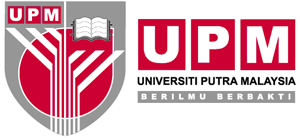 HOSPITAL PENGAJAR UNIVERSITI PUTRA MALAYSIABORANG  PELAPORAN  INSIDEN KESELAMATAN PESAKIT – FORMAT MIRCA                (PATIENT SAFETY INCIDENT REPORTING FORM – MIRCA FORMAT)No.Resource12345No.NameDesignation1234No.HospitalReference NumberDate of IncidentsBrief summary of the incidents & the patient’s outcomeContributory causes1234567No.Problem123No.ProblemActionResources NeededPerson ResponsibleDate commencedDate review123NameDesignationStampNameDesignationStamp